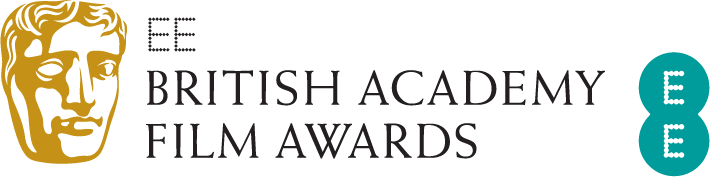 EE BRITISH ACADEMY FILM AWARDS IN 2021WINS BY FILM/DISTRIBUTOREE BRITISH ACADEMY FILM AWARDS IN 2021WINS BY FILMAnother Round (1)Film Not in the English Language: Thomas Vinterberg, Kasper Dissing, Sisse Graum JørgensenThe Father (2)Adapted Screenplay: Christopher Hampton, Florian ZellerLeading Actor: Anthony HopkinsHis House (1)Outstanding Debut by a British Writer, Director or Producer: Remi Weekes (Writer/Director)Judas and the Black Messiah (1) Supporting Actor: Daniel KaluuyaMa Rainey’s Black Bottom (2)Costume Design: Ann RothMake Up & Hair: Matiki Anoff, Larry M. Cherry, Sergio Lopez-Rivera, Mia NealMank (1)Production Design: Donald Graham Burt, Jan Pascale Minari (1)Supporting Actress: Yuh-Jung YounMy Octopus Teacher (1)Documentary: Pippa Ehrlich, James Reed, Craig FosterNomadland (4)Best Film: Mollye Asher, Dan Janvey, Frances McDormand, Peter Spears, Chloé Zhao Director: Chloé ZhaoLeading Actress: Frances McDormandCinematography: Joshua James RichardsPromising Young Woman (2)Outstanding British Film: Emerald Fennell, Ben Browning, Ashley Fox, Josey McNamaraOriginal Screenplay: Emerald FennellRocks (1)Casting: Lucy PardeeSoul (2)Animated Film: Pete Docter, Dana Murray Original Score: Jon Batiste, Trent Reznor, Atticus Ross Sound of Metal (2)Editing: Mikkel E.G. NielsenSound: Jaime Baksht, Nicolas Becker, Phillip Bladh, Carlos Cortés, Michelle CouttolencTenet (1)Special Visual Effects: Scott Fisher, Andrew Jackson, Andrew LockleyBY FILM (14 films) Another Round11My Octopus TeacherMy Octopus Teacher1The Father22NomadlandNomadland4His House11Promising Young WomanPromising Young Woman2Judas and the Black Messiah11RocksRocks1Ma Rainey’s Black Bottom22SoulSoul2Mank11Sound of MetalSound of Metal2Minari11TenetTenet1BY DISTRIBUTOR Altitude (2)Searchlight Pictures (4)Searchlight Pictures (4)Minari1NomadlandNomadlandNomadland44Rocks1StudioCanal (1)StudioCanal (1)StudioCanal (1)Disney (2)Another RoundAnother RoundAnother Round11Soul2Universal/Focus (2)Universal/Focus (2)Universal/Focus (2)Lionsgate (2)The FatherPromising Young WomanPromising Young WomanPromising Young Woman22Lionsgate (2)The Father2Vertigo / Amazon Studios (2)Vertigo / Amazon Studios (2)Vertigo / Amazon Studios (2)Netflix (5)Sound of MetalSound of MetalSound of Metal22His House 1Warner Bros (2)Warner Bros (2)Warner Bros (2)Ma Rainey’s Black Bottom 2Judas and the Black MessiahJudas and the Black MessiahJudas and the Black Messiah11Mank 1TenetTenetTenet11My Octopus Teacher 1